#blijfsporten
Update 1 september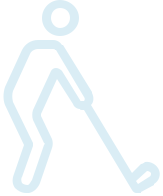 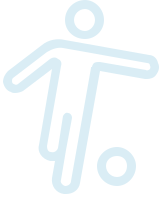 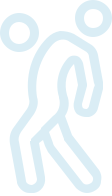 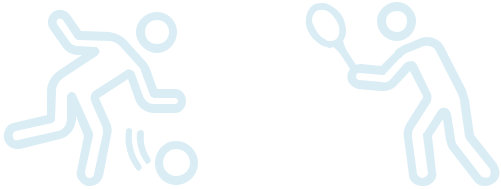 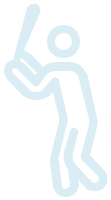 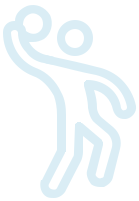 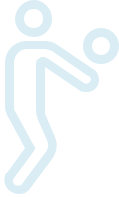 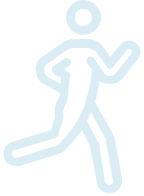 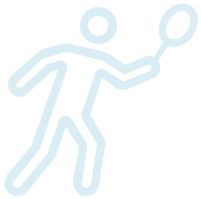 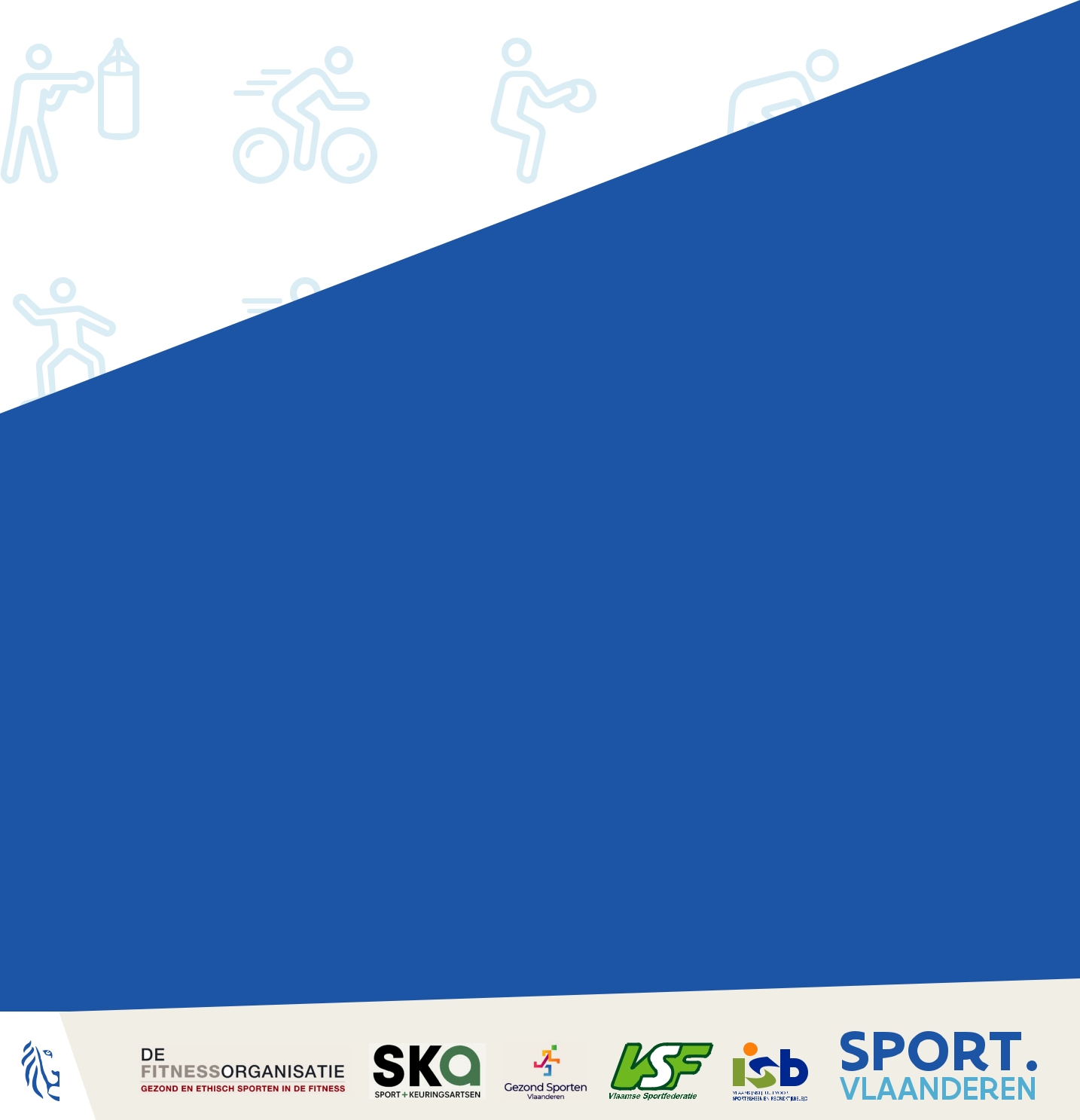 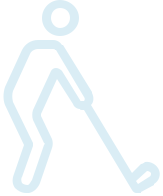 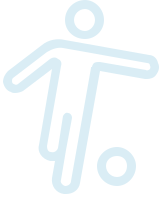 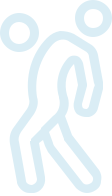 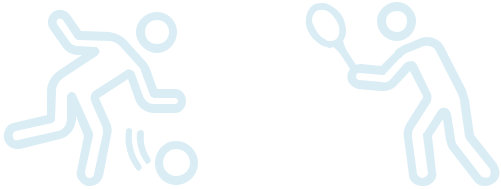 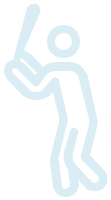 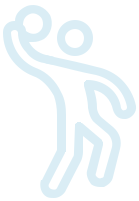 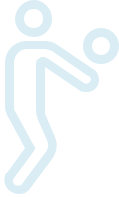 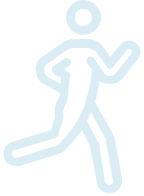 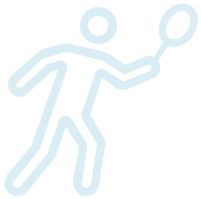 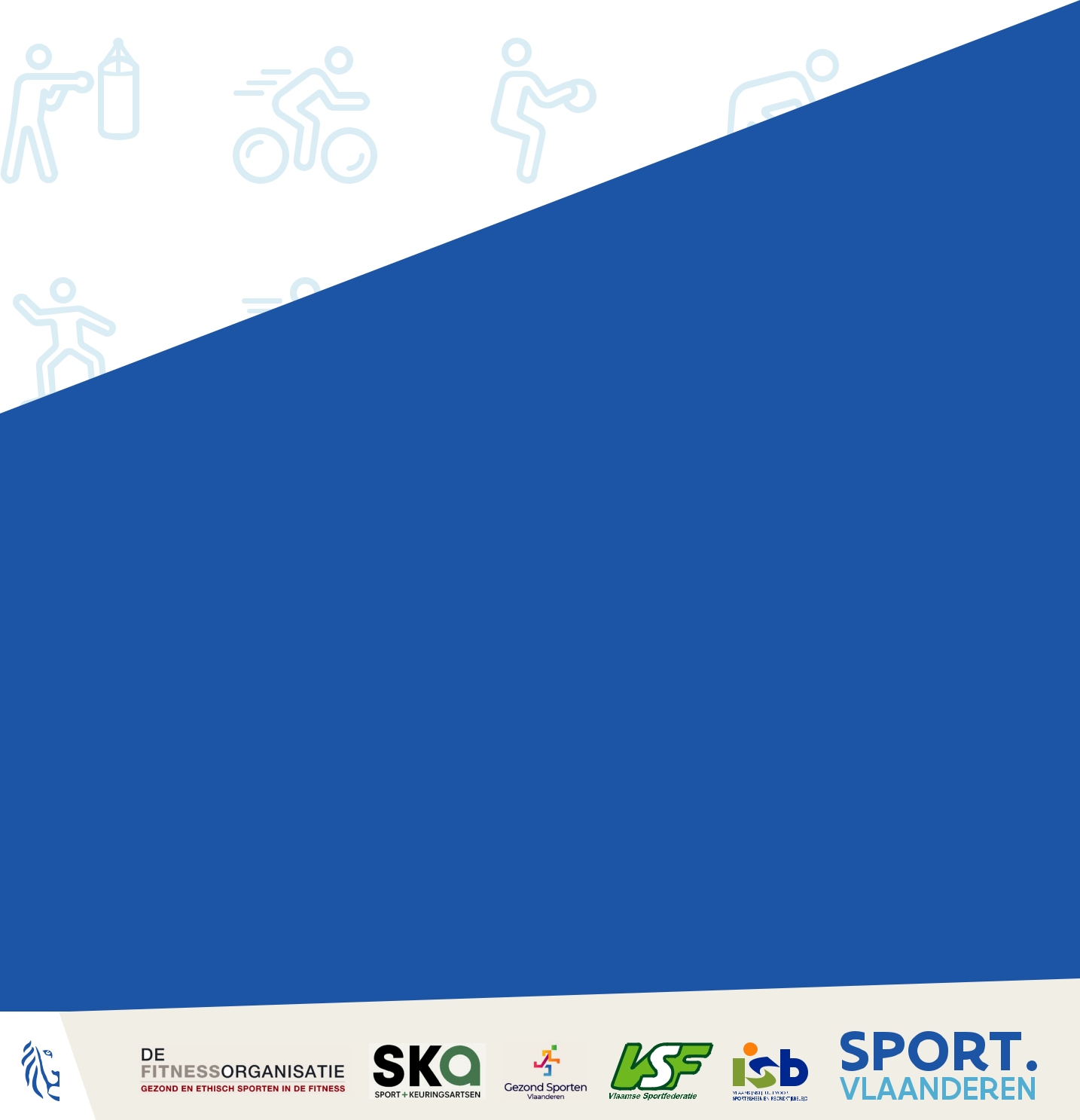 	////////////////////////////////////////////////////////////////////////////////////////////////////////////////////////////////////////////////////////////////Basiskader voor de sportsector tijdens de CORONA-pandemie	Vanaf 		////////////////////////////////////////////////////////////////////////////////////////////////////////////////////////////////////////////////////////////////Deze versie vervangt alle voorgaande versies van het basisprotocol sport en corona. Protocol:het document bepaald door de bevoegde minister in overleg met de betrokken sectordat de regels bevat die de ondernemingen en verenigingen van de bedoelde sectordienen toe te passen bij de uitoefening van hun activiteitenInleidingTijdens het overlegcomité van 20 augustus werd beslist dat de vaccinatiegraad in ons land voldoende hoog is om vanaf 1 september 2021 een volgende fase in te gaan voor wat betreft de coronamaatregelen. 1 september werd aangekondigd als een nieuwe start waarbij het grootste deel van de coronamaatregelen wegvallen. Dit geldt ook voor de coronamaatregelen op de sportbeoefening. Concreet houdt dit in dat we de verschillende protocollen die ons als sportsector doorheen de voorbije 18 coronamaanden hebben geloodst grotendeels achterwege kunnen laten. We behouden enkel nog één beperkt basisprotocol waarin de resterende maatregelen nog worden geduid. Deze maatregelen slaan niet op de sportbeoefening zelf, maar op enkele randfactoren zoals publiek bij grote sportevenementen en ventilatie en monitoring van luchtkwaliteit in indoor sportinfrastructuur.Bij het opstellen van dit protocol werd getracht om zoveel mogelijk af te stemmen met flankerende sectoren zoals onderwijs, cultuur  en jeugd. Door de eigenheid van de verschillende sectoren blijft het uiteraard mogelijk dat er bepaalde verschillen blijven.  ToepassingsgebiedDit basisprotocol sport en corona biedt een overzicht van de geldende richtlijnen binnen het beleidsveld SPORT.  Het past binnen een groter kader van regelgeving rond de corona-pandemie.  Eerst en vooral zijn er de algemeen geldende overheidsmaatregelen en adviezen op Federaal niveau, zoals bekrachtigd bij diverse ministeriële besluiten. Deze regelgeving werd omgezet in een generiek basisprotocol sport en corona, dat een houvast voor de sportsector biedt voor de organisatie van covid-veilige sportactiviteiten.  Vanaf 1 september 2021 vallen de meeste beperkende maatregelen weg en geldt enkel dit basisprotocol. De overige context-specifieke protocollen binnen de sportsector vallen weg. Het basisprotocol werd zo opgemaakt, dat het overgenomen kan worden door sportorganisaties, lokale besturen, infrastructuurbeheerders, … of als leidraad kunnen dienen bij het uitwerken van een eigen specifieke gedragscodes en protocollen, met steeds een concrete vertaling naar de specifieke situatie. Een goede vertaling naar de lokale en/of sportspecifieke context verhoogt in grote mate de kwaliteit van de uitvoering van deze richtlijnen op het terrein.  Alle informatie over sport en corona vind je hier: https://www.sport.vlaanderen/sporten-in-tijden-van-corona/. Sommige activiteiten bevinden zich op een kruispunt van verschillende domeinen. Wanneer sportactiviteiten kruisen met activiteiten uit andere sectoren, is het ook belangrijk de daar geldende protocollen te raadplegen. Tenzij expliciet anders vermeld, dienen daarbij steeds de strengste maatregelen gevolgd te worden. Meer informatie over de huidige geldende maatregelen in andere sectoren vind je op www.info-coronavirus.be.Tenslotte spelen de lokale besturen en de gouverneurs een belangrijke rol in het al dan niet toelaten en/of opleggen van bepaalde voorwaarden. In het belang van de veiligheid en volksgezondheid kunnen ze beslissen om strenger op te treden. De lokale besturen genieten daarbij een grote autonomie, wat soms tot verschillende voorwaarden of gestrengheid tussen gemeenten of provincies kan leiden. Informeer je dus goed op voorhand.De toepassing van dit protocol is onderhevig aan nieuwe besluiten van het overlegcomité.De sector is vertrouwd met deze maatregelen en voorwaarden en heeft in het verleden bewezen deze ter goeder trouw uit te voeren.  Een veilige en gezonde sportbeoefening staat immers steeds centraal.de organisatie van een sportactiviteitOrganisatorische maatregelen De organisatoren van sportactiviteiten, zoals de sportclub, maar ook de beheerders van sportinfrastructuren zijn verantwoordelijk voor de opvolging van de protocollen voor de sportactiviteiten die zij toelaten/organiseren.  Er is een gedeelde verantwoordelijkheid met de sporter.  De 10 gebodenDeze 10 geboden vormen de basis van elk protocol en voor de organisatie van elke covid-veilige sportactiviteit.  WetgevingIn elke omstandigheid dient de geldende wetgeving te worden gerespecteerd. De basisregels worden bepaald door de wetgeving op federaal niveau.  Deze staan hiërarchisch het hoogst in rang.  Hierin worden alle zaken opgesomd die wel of niet mogen.  Het protocol maakt hiervan een vertaling en correcte interpretatie naar de sectoren toe, rekening houdend met de concrete context. Indien er discrepantie optreedt tussen het protocol en één of meerdere geldende bepalingen in de wetgeving hebben die bepalingen altijd voorrang op de bepalingen uit dit basisprotocol, tenzij het MB voor bepaalde aspecten een afwijking toelaat via een sectorprotocol.De specifieke protocollen vormen een verdere concretisering voor een bepaalde context en bieden bij dit alles handvaten voor de sector voor een covid-veilige sportbeoefening.  De lokale en provinciale overheden zijn bevoegd om strengere maatregelen uit te vaardigen, indien zij dit noodzakelijk vinden in het kader van de algemene veiligheid en volksgezondheid. Covid-coördinatorHet blijft nuttig om in elke onderneming en organisatie een “Covid-coördinator” aan te duiden. Hoewel niet langer verplicht, bevelen we dit toch nog steeds aan.Die persoon is voor, tijdens en na de activiteit het aanspreekpunt voor de opvolging van de verschillende veiligheidsmaatregelen. Deze persoon staat met naam en contactgegevens op de website van de organisatie, zodat de contactcenters weten wie ze moeten contacteren indien nodig.De COVID-coördinator staat mee in voor de eerstelijnshandhaving.  Communicatie – informatie - motivatieCommunicatie speelt een zeer belangrijke rol bij de veilige heropstart van de activiteiten.  De sportsector zet hier op verschillende niveaus op in. Ook al zijn de beperkingen op de sportbeoefening intussen volledig weg, blijft een goede communicatie rond eventueel resterende maatregelen inzake ventilatie of publiek belangrijk.De organisatoren/infrastructuurbeheerdersDe organisator van sportactiviteiten en de beheerder van sportinfrastructuren dienen uiteraard zelf eerst goed geïnformeerd te worden over de geldende regels en maatregelen.   Zij zullen door Sport Vlaanderen, in samenwerking met VSF en ISB geïnformeerd worden over de geldende regels. Zij worden bijgestaan om hun clubs & sporters optimaal te kunnen informeren.    https://www.sport.vlaanderen/corona   https://www.vlaamsesportfederatie.be/coronavirus Corona en sport - Vlaams Instituut voor Sportbeheer en Recreatiebeleid vzw (isbvzw.be)Op en rond sportinfrastructuren worden de regels regelmatig herhaald. Zorg voor voldoende visuele elementen om de boodschappen te ondersteunen.  Social distanceDe regels rond social distancing zijn afhankelijk van de generieke maatregelen zoals opgenomen in het ministerieel besluit. Tijdens het sporten was social distancing al even niet meer verplicht en sinds 1 september is social distancing niet langer een verplichting in sportinfrastructuur, tenzij men de toegelaten publieksdrempels overschrijdt en geen CST gebruikt.  Indien nodig kan men volgende ruimtelijke maatregelen ter ondersteuning van social distancing: Fysieke barrières, zoals bijvoorbeeld een afscheiding van plexiglasEen circulatieplan, eventueel met invoering van éénrichtingsverkeer of met voorrangsregelsVloermarkeringen of linten om de afstand of de weg aan te geven of om delen af te sluitenKleedkamers, urinoirs, tafels, stoelen, … buiten gebruik stellenGebruik densiteitsregels. Werken met een capaciteitsbeperking, bv max aantal personen op basis van densiteitsregelsStoelen plaatsen met de rug naar elkaarVoorzien in meetsysteem om het aantal aanwezigen te monitoren…Persoonlijke beschermingMondmaskers zijn niet langer verplicht in indoor en outdoor sportinfrastructuren. Enkel wanneer je als toeschouwer een sportwedstrijd -of evenement bijwoont waarbij de toegelaten drempel voor publiek wordt overschreden en waarbij men niet met het CST-werkt, ben je verplicht om een mondmasker te dragen. Deze mondmaskerplicht geldt ook voor de professionals en medewerkers bij een evenement. Zie hiervoor ook de richtlijnen in het Covid Event Risk Model. Het dragen van een mondmasker door trainers is niet nodig.  Kinderen tot 13 jaar moeten sowieso geen mondmasker dragen. Van en naar de sportactiviteit Het is erg belangrijk dat je op elk moment, de regels rond social distance en mondmaskers volgt. Neem je toch het openbaar vervoer of deel je een auto met mensen die niet tot jouw nauwe contacten behoren, dan houd je in de mate van het mogelijke 1.5m afstand en draag je sowieso een mondmasker.  HygiëneAls organisatie voorzie je de nodige maatregelen om een goede hygiëne te waarborgen.   Voldoende de handen wassen met water en zeep, of ontsmetten met alcoholgel, blijft een goede praktijk. Blijf dit in de mate van het mogelijke dus toepassen. Als organisatie zorg je er voor dat elk individu deze regels kan naleven. Je zorgt dus voor voldoende vloeibare zeep, handgel, papieren doekjes, … Het gebruik van stoffen handdoeken of elektrische drogers is niet langer verboden, maar blijft afgeraden.  Blijf waar mogelijk het gebruik van eigen materiaal aanmoedigen. Zeker op het vlak van drinken tijdens de sport blijft het gebruik van eigen drinkbussen een aanbeveling.Algemene informatie en sensibilisering m.b.t. tot hygiëne (handen wassen, in je arm niezen, papieren zakdoeken gebruiken, …) wordt actief verspreid.Reiniging en ontsmettingOok regelmatige reiniging blijft aanbevolen. De infrastructuur moet in de mate van het mogelijke regelmatig schoongemaakt of ontsmet worden. Besteed daarbij extra aandacht aan de veelgebruikte contactoppervlakten zoals deurklinken, kranen, enz. Bij intensief contact met ontblote lichaamsdelen (bv. bij dans) moet ook de vloer voldoende schoongemaakt worden, zeker bij de wissel van ‘gebruikers’.Ook het materiaal dat tijdens de activiteiten gebruikt wordt, moet minstens regelmatig schoongemaakt of ontsmet worden, zeker als het door meerdere personen wordt gebruikt.  TIP: zorg voor voldoende ‘spuitbussen’ met ontsmettingsmateriaal, zodat ontsmetten op elk moment kan. Aandacht! Bij EHBO-verzorging zijn een mondmasker en handschoenen verplicht. Pas zowel het materiaal als je instructies aan om op een corona-veilige manier EHBO te kunnen verlenen. Download de informatiefiche over EHBO in coronatijden.Ventilatie en CO2-metingEen van de belangrijkste overblijvende maatregelen na 1 september is de aandacht voor voldoende ventilatie en monitoring van de luchtkwaliteit in indoor sportinfrastructuren. Het geniet de voorkeur om activiteiten buiten te laten doorgaan. Als je toch binnen actief bent, genieten grote en goed geventileerde ruimtes de voorkeur. Regelmatig de ruimtes verluchten (door bv. een venster open te zetten) is altijd noodzakelijk, zeker in kleinere ruimtes of ruimtes waar geen adequaat (mechanisch) ventilatiesysteem aanwezig is.  Maak als infrastructuurbeheerder een plan op inzake ventilatie en monitoring van de luchtkwaliteit (CO2). Maak hierbij gebruik van het implementatieplan ventilatie. Ook op de website van het Agentschap Zorg en Gezondheid vind je heel wat nuttige tips en adviezen  die je zullen helpen bij de opmaak van een eigen implementatieplan inzake ventilatie, CO2 monitoring, … Hierna vind je alvast enkele van de belangrijkste richtlijnen terug.Zorg voor voldoende aanvoer van buitenlucht door ventilatie (continue luchtstroom) of verluchting (openzetten ramen en deuren). Vermijd recirculatie van binnenlucht. Laat ramen en deuren openstaan of zorg minstens voor impulsverluchting in ruimtes waar geen of ontoereikende ventilatiesystemen in gebruik zijn.  Het kan nuttig zijn om bij de wissel tussen sportgroepen voor voldoende spreiding tussen de tijdslots te zorgen indien je niet beschikt over optimale ventilatie. In de voorziene tussentijd kan je een impulsverluchting doorvoeren door alle beschikbare ramen en deuren gedurende die periode maximaal open te zetten voor een optimale aanvoer van verse buitenlucht. Zorg voor een monitoring van de luchtkwaliteit om op te volgen of de voorziene ventilatie of verluchtingsacties toereikend zijn. De beste indicator voor de luchtkwaliteit is tot op heden nog steeds de CO2 concentratie. Het plaatsen van een CO2-meter is volgens het federale MB verplicht in alle gemeenschappelijke ruimtes waar meerdere mensen samen komen zonder mondmasker voor een periode van langer dan 15 minuten (zie verder voor uitzonderingen). Voor sportinfrastructuur vallen enkel de sportruimtes en de kleedkamers onder deze bepaling. Deze CO2 meters moeten op een voor de bezoeker zichtbare plaats (maar niet naast open ramen of deuren en niet naast de uitgang van de ventilatie) worden geïnstalleerd in de sportruimtes en in de kleedkamers (dus niet in gangen, toiletten, …). De CO2-meter moet aanwezig zijn als de activiteit plaatsvindt. Er geldt een overgangsperiode voor het toezicht/controle op deze maatregel tot 1 november 2021.  Met betrekking tot de CO2 monitoring legt het federale MB op om 900 ppm in te stellen als waarschuwingsniveau. Indien deze drempel wordt overschreden, moeten bijkomende beheersmaatregelen genomen worden op basis van het hogervermelde ventilatieplan om de aanvoer van verse lucht te verhogen. Voor fitnessinfrastructuur legt het federale MB een bijkomend alarmniveau op van 1200 ppm.  Indien dit alarmniveau wordt overschreden, moet men de activiteiten tijdelijk staken, tot het CO2 niveau opnieuw onder de 900ppm is gedaald.. Sportruimtes met een oppervlakte van minstens 400 m² en een hoogte van minstens 7 meter, die over mechanische ventilatie beschikken of waar buitendeuren en ramen zijn die open kunnen, moeten niet verplicht over een CO2-meter beschikken, maar dit is wel sterk aanbevolen. Voor deze ruimtes moet wel een actieplan ventilatie beschikbaar zijn.Als aanvullende maatregel kan optioneel gewerkt worden met luchtreinigers/luchtzuiveraars.  Er zijn verschillende toestellen op de markt die op een snelle en efficiënte manier de aerosolconcentratie in de lucht kunnen reduceren.  Deze toestellen zijn soms efficiënter en voordeliger dan een zware upgrade van het ventilatiesysteem in functie van een verhoogde afvoer van aerosolen.  Beheer besmette personenOok voor dit gebod is een duidelijke en herhaalde communicatie essentieel.  Communiceer dus over de te volgen procedures en maatregelen.  De Covid-coördinator heeft hierin een belangrijke rol.  Als algemeen principe geldt: wie zich ziek voelt, blijft thuis. Raad mensen aan om bij twijfel gebruik te maken van een zelftest die verkrijgbaar is in de apotheek.Personen die ziek zijn of de laatste zeven dagen klachten hebben gehad die aan een COVID-infectie doen denken (o.a. koorts, droge hoest, keelpijn, vermoeidheid, pijn of druk op de borst), mogen niet deelnemen. Ook als er in de naaste omgeving (partner, gezin) ziekte of ziektesymptomen zijn (geweest), wordt deelname aan de activiteiten tijdelijk verboden. Contacteer na een positieve test zeker de coronaverantwoordelijke of de gerechtelijk correspondent van je club. Deze persoon zal met jou een lijst opstellen van team-/clubleden waarmee je contact hebt gehad (opdeling hoog/laag risico) i.f.v. contact tracing.Wanneer je als sportorganisatie verneemt dat een van jouw leden of deelnemers aan jouw sportactiviteiten besmet is met het coronavirus, volg je best volgende stappen op:Stap 1: Schat het risico inIs de besmette persoon op een sportactiviteit geweest onder verantwoordelijkheid van jouw organisatie binnen een tijdspanne van 3 dagen voor het begin van de symptomen tot het einde van de besmettelijkheidsperiode (over het algemeen 7 dagen na het begin van de symptomen of langer als de symptomen aanhouden)?Indien niet, hoeven de ander betrokkenen bij de activiteiten binnen jouw organisatie niet als contactpersoon te worden opgegeven voor contact tracingIndien wel, dan start je best met de onderstaande stappen.Heeft de besmette persoon de afstandsregels en alle nodige voorzorgsmaatregelen, zoals je kan terugvinden in de gedragscode voor de sporter, gevolgd?Indien wel, dan moeten de andere betrokkenen bij de activiteiten binnen jouw organisatie niet als contactpersoon worden opgegeven voor contact tracingIndien niet, dan start je best met de onderstaande stappen.Stap 2: ContactpersonenHou contact met de besmette persoon om de situatie op te volgen. Help de besmette persoon met het opstellen van een lijst met contactpersonen, dit zijn personen die contact hebben gehad met een bevestigd COVID-19 geval. Volg op of de besmette persoon is gecontacteerd door het Covid-19 Contact Tracing Team of contacteer proactief het Covid-19 Contact Tracing Team.Stap 3: CommunicatieDe Covid-coördinator is hier het eerste aanspreekpunt. Zorg ervoor dat zijn contactgegevens duidelijk op de website en andere communicatiekanalen terug te vinden zijn.  Maak nooit zomaar de medische gegevens van een lid bekend! In de regel communiceer je niet over de identiteit van de besmette persoon en respecteer je zijn/haar privacy, tenzij deze persoon bij overleg zelf aangeeft dat dit voor hem/haar ok is. Indien het Contact Tracing Team niet snel opstart, overleg dan met de besmette persoon om de leden met een direct risico, nl. mogelijke contactpersonen, samen te informeren. Het is sowieso raadzaam om je eigen leden of deelnemers op de hoogte te brengen van een mogelijke besmetting en hen bij deze communicatie ook volgende folder te bezorgen met betrekking tot contactonderzoek:  www.zorg-en-gezondheid.be/sites/default/files/atoms/files/Folder_contactonderzoek_NL.pdf. Zo is men ook beter voorbereid indien men wordt gecontacteerd in functie van contactonderzoek.Informeer de contactpersonen over de acties die je binnen de club hebt ondernomen.Vanaf wanneer moet ik als club een volledig team in quarantaine plaatsen?Indien een club of sportorganisatie beschikt over een arts die aan de organisatie is gelinkt, neem je dergelijke beslissing steeds in overleg met deze arts. Er zijn over de verschillende sectoren heen geen duidelijke cijfers die aangeven vanaf welk aandeel van besmette personen een volledige groep in quarantaine moet. Indien de sportclub geen adviserend arts ter beschikking heeft, raden we aan om de activiteiten van een team tijdelijk te staken van zodra een derde van het team positief heeft getest of in quarantaine zit na een hoog risico contact.Wat moet ik weten over contact tracing?Via de deze link vind je nuttige informatie over contact tracing of contactonderzoek: https://www.zorg-en-gezondheid.be/contactonderzoek .Wat moet ik weten over quarantaine of zelfisolatie?Op deze link vind je steeds de geldende regelgeving over quarantaine en zelfisolatie: https://www.info-coronavirus.be/nl/quarantaine-isolatie/  Als je in quarantaine of isolatie bent, kan je NIET deelnemen aan sportactiviteiten. Compliance en handhavingDe sportsector is zich bewust van haar verantwoordelijkheid.  Er wordt ingezet op verschillende vlakken om een covid-veilige sport te organiseren. We werken proactief, door een duidelijke communicatie over de geldende maatregelen,  maar ook sturend, door tijdens de activiteiten de zorg voor het naleven van de maatregelen op te nemen.  Via Sport Vlaanderen en de koepelorganisaties worden federaties, verenigingen en lokale afdelingen geïnformeerd over de geldende maatregelen. Dat gebeurt met protocollen, gedragscodes, en ondersteunend communicatiemateriaal die te vinden zijn op de website van Sport Vlaanderen.   https://www.sport.vlaanderen/sporten-in-tijden-van-corona/.Eerste Lijn - Covid-coördinator / organisatorDe belangrijkste tool bij de handhaving van de regels is een goede doorgedreven communicatiecampagne.  Stel een COVID-coördinator aan die toeziet op de sensibilisering over de maatregelen en naleving van de maatregelen binnen de organisatie en het eigen aanbodInformeer de trainers / begeleiders over de maatregelen en stel ze mee verantwoordelijk voor de naleving bij hun sporters. Weiger sporters die de richtlijnen niet naleven de toegang tot de eigen infrastructuur of het eigen aanbodMeld inbreuken op de richtlijnen aan de eigen koepelorganisatie of lokaal bestuur.Tweede lijn – Federaties / Koepelorganisaties / Lokale besturenSpecifieke informatie over de lokale situatie of informatie eigen aan de sportactiviteit wordt verstrekt door de koepelorganisaties / federaties / lokale besturen.  Meld inbreuken op de richtlijnen aan de eigen koepelorganisatie/lokaal bestuur Derde lijn  - Vlaamse overheidCentrale infoverstrekking via Sport Vlaanderen over protocollen, gedragscodes, FAQAlgemene sensibilisering via het veilig sportenplatform i.s.m. Sporza.Sport Vlaanderen krijgt als Vlaamse administratie bevoegd voor het sportbeleid heel wat vragen en klachten binnen van burgers en organisaties over mogelijke inbreuken op de coronamaatregelen. Deze worden steeds onderzocht en indien nodig neemt Sport Vlaanderen hierover contact op met het betrokken lokaal bestuur en wordt onderling besproken of en hoe hiertegen kan opgetreden worden.Moeilijkheden die in het kader van de handhaving worden vastgesteld moeten meegenomen worden in de continue verbetering van bestaande protocollen.  Voorwaarden en maatregelenSinds 1 september zijn er geen voorwaarden meer gekoppeld aan deelname aan sportactiviteiten. Uit de voorbije coronaperiode zijn wel enkele goede praktijken ontstaan. Deze dienen niet verplicht gevolgd te worden, maar kunnen een meerwaarde zijn bij de organisatie van de activiteiten:Door de deelnemers aan activiteiten vooraf te laten inschrijven, houd je het aantal deelnemers beheersbaar, en verzamel je de nodige gegevens van de deelnemers. Bij sportactiviteiten kan het nuttig zijn om deelnemers te laten registreren (o.a. in functie van contacttracing). Elke sporter, trainer, medewerker/vrijwilliger geeft dan naam en telefoonnummer of e-mailadres op in functie van contactonderzoek. Ook voor professionals/medewerkers bij sportwedstrijden en -evenementen en publiek bij sportwedstrijden blijft het nuttig om zich te registreren bij aankomst bij een sportwedstrijd. Het blijft een meerwaarde om ook publiek te laten registreren voor toegang tot een evenement of wedstrijd (zeker bij grote aantallen). Als je geen daginschrijvingen (verkoop op de dag zelf) toelaat, kan je als organisator jouw deelnemers of publiek beter inschatten en onverwachte situaties op de wedstrijd of eventdag zelf vermijden. Ook hier zorgt men best voor een verkoop voorafgaand aan het evenement/de wedstrijd (online, per mail, telefonisch, …).Zorg voor crowd control als je met publiek omgaat. Dit bevordert de veiligheid tijdens het evenement. Ga bewust om met in- en uitgangen, …Richtlijnen – Wat kan?BASISPROTOCOL SPORT – GENERIEKE VOORWAARDENSITUATIE OP 25/08/2021Hieronder vindt u een concrete omschrijving van de toegelaten activiteiten op basis van bovenstaande tabel.De aantallen voor de groepsgroottes zijn afhankelijk van de bepalingen in het federale ministerieel besluit betreffende de coronamaatregelen. Een overzicht vind je in de bijlage achteraan dit document.Indoor sporten en outdoor sportenEr gelden geen beperkende maatregelen meer op het beoefenen van sportactiviteiten. Alle sportactiviteiten (trainingen, wedstrijden, participatie-evenementen, sportkampen, …) kunnen dus op de normale manier georganiseerd worden. Hou wel nog rekening met de maatregelen inzake publiek (zie 4.4), ventilatie en CO2-meters (zie 3.2.8).Enkel cafésporten (biljart, snooker, darts, tafelvoetbal, …) in horeca-inrichtingen zijn nog steeds onderhevig aan het horecaprotocol. Indien de activiteit in dezelfde ruimte gepaard gaat met een horeca-activiteit, blijft  het gebruik van een mondmasker nog verplicht. Het mondmasker is niet verplicht indien de activiteit doorgaat in een afzonderlijke ruimte waar geen horeca-activiteit doorgaat.OnderwijsEventuele uitzonderingen op deze regels in het kader van onderwijsactiviteiten van het leerplichtonderwijs en de modaliteiten kan je  terugvinden via deze link: https://onderwijs.vlaanderen.be/nl/coronamaatregelen-informatie-voor-scholen  (typ “lichamelijke opvoeding” in de zoekbalk)TopsportProf- en topsportactiviteiten zijn toegelaten zonder beperking in aantal sporters. Hiervoor dient geen uitzondering meer te worden aangevraagd bij de bevoegde minister.  Dopingcontroles moeten  te allen tijde kunnen blijven plaatsvinden. Desgevallend dient hiervoor de nodige indoor accommodatie (dopinglokaal, kleedkamers, toiletten) te worden geopend.Indien er vanuit de internationale sportfederatie een protocol wordt opgelegd voor internationale wedstrijden, moeten die richtlijnen natuurlijk wel toegepast worden. Raadpleeg voor verplaatsingen ook steeds de reisregels: Hoe kan je veilig op reis vertrekken? | Coronavirus COVID-19 (info-coronavirus.be)Besluit Vlaamse Regering: Uitzondering op quarantaine voor topsportersPubliekPubliek is toegelaten:Er zijn geen beperkende maatregelen indien het publiek indoor onder de 200 personen en outdoor onder de 400 personen blijft (vanaf 1 oktober wordt dit indoor 500 en outdoor 750 personen). Boven deze drempels zijn er twee mogelijkhedenZonder Covid Safe TicketBeperkende maatregelen zoals social distance, mondmasker, handhygiëne moeten nog verplicht opgevolgd worden;Het mondmasker mag tijdelijk afgezet worden als men op een vaste plaats zit of om te eten of te drinken;Er moet goedkeuring gevraagd worden aan het lokaal bestuur: invullen van een CERM-scan en indien indoor ook een CIRM-scan inHet publiek is beperkt tot 3.000 indoor (of 100% van CIRM-capaciteit indien dit lager is dan 3.000)of 5.000 outdoor;Via een CIRM-scan kan van deze maximum aantallen afgeweken worden aan de hand van compartimentering tot max. 30% van de tribunecapaciteit.Via www.covideventriskmodel.be vind je meer informatie over de procedures die moeten gevolgd worden inzake CERM en CIRM. Je vindt daar de in te vullen formulieren, tips en handleidingen terug.  Met Covid Safe Ticket (voor iedere bezoeker)Voor deze ‘massa-evenementen’ is een toestemming van het lokale bestuur vereistEr hoeven geen beperkende maatregelen opgelegd te wordenHet publiek is beperkt tot 75.000 personenKinderen tot 12 jaar zijn net zoals voor de toepassing van het Digital Covid Certificate, ook voor het Covid Safe Ticket vrijgesteld van testen.  Organisatoren zijn NIET verplicht de testmogelijkheid aan de ingang van het evenement aan te bieden. OverigeHoreca, en dus ook sportkantines, kunnen open. Deze moeten de regels uit de horecaprotocollen volgen. Deze regels vind je terug op de website van de FOD Economie en Horeca Vlaanderen. Let ook op de verplichting voor CO2-meters in horeca-aangelegenheden. Horeca-activiteiten bij sporttrainingen en -wedstrijden en evenementen kunnen indien gewenst volgens het take away principe worden georganiseerd.Bijlage 1Tabel 1: Overzicht van limieten voor bijeenkomsten/samenscholingen, zoals bepaald door de Nationale Veiligheidsraad en vastgelegd in het ministerieel besluit van 28 oktober 2020 houdende dringende maatregelen om de verspreiding van het coronavirus COVID-19 te beperken, laatst gewijzigd bij het ministerieel besluit van 25 augustus 2021.*Vanaf 200 indoor (of 500 vanaf 1 oktober) en 400 outdoor (of 750 vanaf 1 oktober) tot 75.000 personen kan geopteerd worden voor de regels van een massa-evenement indien iedere toeschouwer over een CST beschikt. Onder deze drempels (200/500 indoor en 400/750 outdoor), gelden er ook zonder CST geen beperkende maatregelen meer.Een lokale overheid kan steeds strengere limieten opleggen in functie van de epidemiologische situatie op het eigen grondgebied.OUTDOOROUTDOOROUTDOORINDOOR INDOOR INDOOR ZwembadenTot 13 jaar(°2008 of later)13 jaar – 18 jaar (°2007-°2002)Vanaf 19jaar(°2001 of vroeger)Tot 13 jaar(°2008 of later)13 jaar – 18 jaar (°2007-°2002)Vanaf 19 jaar(°2001 of vroeger)ZwembadenACTIVITEITENACTIVITEITENACTIVITEITENACTIVITEITENACTIVITEITENACTIVITEITENACTIVITEITENACTIVITEITENACTIVITEITENACTIVITEITENACTIVITEITENTrainen zonder contactJaJaJaJaJaJaJaTrainen met contactJaJaJaJaJaJaJaWedstrijden zonder contactJaJaJaJaJaJaJaWedstrijden met contactJaJaJaJaJaJaJaVOORWAARDENVOORWAARDENVOORWAARDENVOORWAARDENVOORWAARDENVOORWAARDENVOORWAARDENVOORWAARDENVOORWAARDENVOORWAARDENVOORWAARDENGroeps-GrootteGeen limietGeen limietGeen limietGeen limietGeen limietGeen limietGeen limietDensiteitNVTNVTNVTNVTNVTNVTVlaremVerluchting en CO2NVTNVTNVTVolg implementatieplan ventilatieVerplichte CO2 meterVolg implementatieplan ventilatieVerplichte CO2 meterVolg implementatieplan ventilatieVerplichte CO2 meterVolg implementatieplan ventilatie Verplichte CO2 meterKleedkamers / douchesJaJaJaJaJaJaJaPubliekJa, volgens MBJa, volgens MBJa, volgens MBJa, volgens MBJa, volgens MBJa, volgens MBJa, volgens MBSoort limietMaximum aantal personenDuiding/opmerkingToegelaten nauwe contactenGeen limietDit is het aantal personen buiten je huisgezin waar je als individu nauw contact mag mee hebben/in huis mag ontvangen. Dit is relevant in functie van toegelaten afwijkingen op de 1,5m (bv. voor publiek). Kinderen tot 12 jaar worden hierbij niet meegeteld.Samenscholing in niet-georganiseerd verbandGeen limietHet samenscholingsverbod is opgeheven. De afstand van 1,5 meter moet wel nog steeds gewaarborgd worden, tenzij dit niet mogelijk is door de aard van de activiteit. Samenscholing in georganiseerd verbandGeen limietDit is de limiet voor een groep die een sportactiviteit bijwoont in georganiseerd verband, exclusief begeleiders. KampgroepGeen limietDit is de toegelaten groepsgrootte voor sportkampen (exclusief begeleiders). Publiek Indoor *3000 Dit is de limiet voor publiek bij indoor sportwedstrijden zonder CSTPubliek Outdoor *5000 Dit is de limiet voor publiek bij outdoor sportwedstrijden zonder CST CERM- en CIRM-aanvraag200 indoor (of 500 vanaf 1 oktober)400 outdoor (of 750 vanaf 1 oktober)Deze limiet bepaalt dat iedere organisator van een sportwedstrijd of -evenement vanaf dit aantal  toeschouwers een CERM- of CIRM-aanvraag moet invullen. Deze aanvraag is ongeacht het aantal toeschouwers verplicht als het gaat om een wedstrijd op de openbare weg.